РЕШЕНИЕ № 80                                                                                           от 10 ноября 2023 годаОб утверждении  проекта  межевания территории с проведением топографической съемки: прилегающая территория по ул. Золина пгт Аксубаево  Руководствуясь статьей 32 Градостроительного Кодекса Российской Федерации, Уставом муниципального образования  «Поселок городского типа Аксубаево» Аксубаевского муниципального района Республики Татарстан и рассмотрев результаты обсуждения проекта  межевания территории на публичных слушаниях, Совет пгт Аксубаево Аксубаевского  муниципального районаРЕШИЛ:1.Утвердить проект  межевания территории с проведением топографической съемки: прилегающая территория по ул. Золина пгт Аксубаево, в целях образования новых земельных участков для строительства многоквартирных жилых домов с указанием инженерных коммуникаций в границах прилегающей территории по ул. Золина пгт Аксубаево (Приложение № 1).           2.  Настоящее решение вступает в силу с момента его официального опубликования (обнародования).          3.Разместить настоящее решение на официальном сайте Аксубаевского муниципального района в информационно-телекоммуникационной сети Интернет и опубликовать на официальном портале правовой информации Республики Татарстан по веб-адресу: http://pravo.tatarstan.ru              4. Контроль над  исполнением настоящего решения возложить на руководителя исполнительного комитета пгт Аксубаево.Председатель Совета, Глава пгт АксубаевоАксубаевского муниципального районаРеспублики Татарстан:                                                                       Гилманов К.К.Татарстан РеспубликасыАксубай муниципаль районыШэhэр тибындагыСовет поселогы 423060, Аксубай штп, Советлар урамы, 2 нче йортт.2-73-62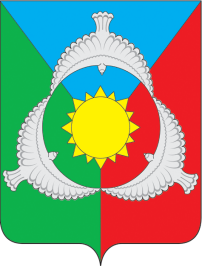 Совет поселка городского типа АксубаевоАксубаевского муниципального района Республики Татарстан423060, пгт Аксубаево,ул.Советская, д.2т. 2-73-62